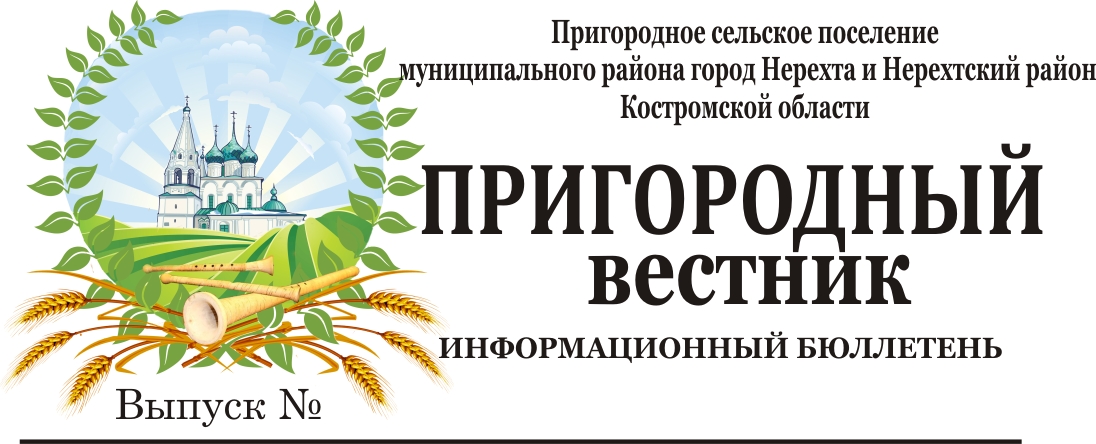 	Администрация Пригородного сельского поселениямуниципального района город Нерехта и Нерехтский районКостромской областиПОСТАНОВЛЕНИЕот 14 декабря 2022 года № 195О запрете использования пиротехники в период подготовки и проведения Новогодних и Рождественских праздников на территории Пригородного сельского поселенияВо исполнение пункта 9 статьи 14 Федерального закона от 6 октября 2003 г. N 131-ФЗ «Об общих принципах организации местного самоуправления в Российской Федерации», в соответствии с Постановлением Российской Федерации от 22 декабря 2009 года № 1052 «Об утверждении требований пожарной безопасности при распространении и использовании пиротехнических изделий», в целях обеспечения пожарной безопасности, а также обеспечения безопасности жизни и здоровья жителей Пригородного сельского поселения в период подготовки и проведения Новогодних и Рождественских праздников, администрация Пригородного сельского поселения муниципального района город Нерехта и Нерехтский район Костромской областиПОСТАНОВЛЯЕТ:1. Запретить использования пиротехники:- в помещениях, зданиях и сооружениях любого функционального назначения;- на территориях взрывоопасных и пожароопасных объектов, в полосах отчуждения железных дорог, газопроводов и линий высоковольтной электропередачи;- на крышах, балконах, лоджиях и выступающих частях фасадов зданий (сооружений);- на сценических площадках, стадионах и иных спортивных сооружениях;- на территориях особо ценных объектов культурного наследия народов Российской Федерации, памятников истории и культуры, кладбищ;2. Настоящее постановление вступает в силу со дня его официального опубликования (обнародования) и подлежит размещению на официальном сайте администрации Пригородного сельского поселения.Глава администрацииПригородного сельского поселения А.Ю. Малков,,,,,,,,,,,,,,,,,,,,,,,,,,,,,,,,,,,,,,,,,,,,,,,,,,,,,,,,,,,,,,,,,,,,,,,,,,,,,,,,,,,,,,,,,,,,,,,,,,,,,,,,,,,,,,,,,,,,,,,,,,,,,,,,,,,,,,,,,,,,,,,,,,,,,,,,,,,,,,,,,,,,,,,ПРОКУРАТУРА ИНФОРМИРУЕТВ отношении жительницы Нерехты вынесен приговор за сокрытие имущества, находящегося под арестом.         Установлено, что нерехтчанка является должником по исполнительному производству, в рамках которого на ее имущество наложен арест, поскольку в добровольном порядке имеющуюся задолженность она не погашает, денежные средства на ее счетах отсутствуют.         Учитывая данные обстоятельства, судебным приставом арестован автомобиль должника, находящийся в ее собственности, с целью дальнейшей его реализации в счет погашения долга. Автомобиль при этом оставлен должнику на ответственное хранение до момента его реализации.          Однако, женщина, являясь ответственных хранителем машины, в нарушение установленных судебным приставом ограничений, машину скрыла от судебных приставов, передав ее третьему лицу.          По итогам рассмотрения дела нерехтчанку признали виновной в совершении преступления, предусмотренного ч. 1 ст. 312 УК РФ, ей назначено наказание в виде 120 часов обязательных работ.Жителю города Нерехты осужден к обязательным работам за управление автомобилем в состоянии опьянения.             Нерехтской межрайонной прокуратурой поддержано обвинение по уголовному делу в отношении жителя Нрехты, обвиняемого в совершении преступления, предусмотренного ч. 1 ст. 264.1 УК РФ.            Установлено, что мужчина, привлеченный к административной ответственности за совершение аналогичного деяния, вновь сел за руль в состоянии алкогольного опьянения и управлял автомобилем, следую по улицам города Нерехты, пока не был остановлен сотрудниками ДПС.             Приговором Нерехтского суда мужчина признан виновным в совершении данного преступления, ему назначено наказание в виде 300 часов обязательных работ с лишением права управления транспортными средствами на 3 года.За неуплату алиментов мужчина будет отбывать наказание в виде исправительных работЖитель Нерехтского района осужден за неисполнение решения суда, которым он обязан уплачивать алименты на содержание своего несовершеннолетнего ребенка.Согласно предъявленному обвинению мужчина на протяжении длительного времени уклоняется от уплаты алиментов на содержание ребенка, официально не трудоустраивается, какие-либо меры, направленные на исполнение возложенной на него законом обязанности, не принимает, чем ставит в тяжелое материальное положение своего несовершеннолетнего сына.За период с апреля 2022 года по сентябрь 2022 года сумма задолженности по алиментам составила 65 тысяч рублей.  Учитывая фактические обстоятельства по делу, осужденному назначено наказание в виде 6 месяцев исправительных работ с удержанием в доход государства 5% из заработной платы.Указанный вид наказания будет способствовать исправлению осужденного, его официальному трудоустройству и, как следствие, удержания из заработной платы алиментов на содержание ребенка.Межрайонной прокуратурой приняты меры к управляющим компаниям за неисполнение обязанностей по очистке дворовых территорий от снега.          Нерехтской межрайонной прокуратурой проведана проверка исполнения управляющими организациями обязанностей, которые предусмотрены договорами управления многоквартирными домами, по очистке придомовых территорий от снега.          Проверка показала, что двумя управляющими компаниями данные требования не соблюдаются, территории дворов 5 многоквартирных домов от снежных завалов не очищены, что нарушает условия договоров управления, а также требования законодательства в указанной сфере.         По данным фактам нарушений в адрес управляющих компаний внесены представления о необходимости произвести необходимые работы. Представления исполнены незамедлительно, дворы домов очищены.Нерехтской межрайонной прокуратурой проведена проверка исполнения законодательства об охране жизни и здоровья несовершеннолетних, соблюдения нормативных требований к учебным транспортным средствам, тренировочной площадке, а также требований к квалификации инструкторов образовательной организации.Установлено, что в одной из автошкол района обучение практическими занятиям по вождению мотоциклом проводил инструктор, у которого отсутствует удостоверение на право управления транспортным средством соответствующей категории или подкатегории (А1) - управление мотоциклом.Таким образом, данный инструктор не мог быть допущен к обучению граждан к обучению управления транспортным средством категории А1 (мотоцикл).По указанным фактам в адрес автошколы прокуратурой внесено представление, по итогам рассмотрения которого нарушение устранено, виновное лицо привлечено к ответственности.Нерехтской межрайонной прокуратурой проведена проверка по обращению директора организации, являющейся субъектом малого предпринимательства, по факту ненадлежащего предоставления услуг органами местного самоуправления.В ходе проверки установлено, что организация обратилась в администрацию города Нерехты с заявлением о выдаче градостроительного плана земельного участка с целью дальнейшей его эксплуатации, ведения предпринимательской деятельности.Вопреки требованиям закона главой Администрации города Нерехта   при наличии оснований выдачи градостроительного плана и без указания причин дан отказ в предоставлении градостроительного плана. К тому же данная муниципальная услуга оказана предпринимателю с нарушением сроков и порядка, установленного административными регламентами. По факту указанных нарушений в адрес администрации города внесено представление, глава администрации по постановлению прокурора привлечен к административной ответственности по ч. 2 ст. 3.1 Закона Костромской области об административных правонарушениях– нарушение должностным лицом органа местного самоуправления порядка предоставления муниципальной услуги, ему назначено наказание в виде штрафа в размере 3000 рублей. Права субъекта предпринимательской деятельности на сегодняшний день восстановлены, муниципальная услуга оказана в установленном порядке.Нерехтчанина суд оштрафовал за оскорбление своей знакомойВ межрайонную прокуратуру обратилась с заявлением женщина, которая указала, что в вечернее время, находясь в общественном месте, в присутствии других лиц знакомый высказал в ее адрес оскорбительные и нецензурные слова, что унизило ее честь и достоинство.Нерехтчанин свою вину полностью признал и подтвердил, что на фоне внезапно возникших неприязненных отношений к женщине высказал в ее адрес оскорбления.Учитывая обстоятельства дела, признание вины, суд назначил мужчине штраф в минимальном размере.По иску Нерехтского межрайонного прокурора суд обязал образовательное учреждение оборудовать вход в здание школы постом охраны и металлоискателямиНерехтской межрайонной прокуратурой проведена проверка исполнения законодательства об образовании, законодательства о противодействии терроризму, охраны жизни и здоровья несовершеннолетних в деятельности муниципального бюджетного образовательного учреждения муниципального района г. Нерехта и Нерехтский район.          Проверка показала, что надлежащий пропускной режим в образовательном учреждении не осуществляется, вход в здание школы не оборудован постом охраны и не оснащен металлодетекторами, что ставит под угрозу жизнь и здоровье учеников и персонала, не исключает проникновение в здание посторонних лиц, проноса запрещенных и опасных предметов.   Учитывая данные нарушения в адрес образовательной организации внесено представление об устранении данного нарушения. Однако мер к выполнению законных требований учреждение не приняло, в связи с чем прокурором направлено в суд исковое заявление. Судом исковые требования прокурора удовлетворены, образовательное учреждение обязали оборудовать основной вход в здание контрольно-пропускным пунктом (постом охраны), оснастить учреждение стационарным или ручным металлодетектором в срок до 01.09.2022. Решение суда вступило в законную силу.Работники Нерехтской межрайонной прокуратуры в рамках Всероссийского дня правовой помощи детям провели мероприятия среди учащихся общеобразовательной школы          Помощниками Нерехтской межрайонной прокуратуры Сычёвой В.А., Ворониным Д.В.  в рамках дня правовой помощи детям организованы мероприятия по правовому просвещению среди учащихся  9 и 11  классов МОУ СОШ №3 муниципального района г. Нерехта и Нерехтский район.Для учащихся организован правовой урок, в ходе которого озвучены актуальные вопросы и проблемы в сфере защиты прав несовершеннолетних, проведена беседа об уголовной и административной ответственности несовершеннолетних, а также разъяснены особенности трудоустройства несовершеннолетних.           Отдельной темой для обсуждения стали вопросы безопасного использования банковских карт, электронных денежных средств, в рамках которой ребятам даны рекомендации о том, как обезопасить себя от действий мошенников и не стать жертвой преступления, а также разъяснены правила безопасного проведения онлайн-платежей в Интернет-магазинах, хранения и использования банковских карт.          Ребятам приведены наглядные примеры из практики прокурорского надзора, разобраны случаи из практики.Экологические правонарушения как фактор вредного влияния на окружающую среду.Костромская межрайонная природоохранная прокуратура 29.09.2022 приняла участие в работе Круглого стола по вопросам охраны окружающей среды в научно-образовательном центре ДРОНТ Костромского государственного университета.Основными задачами проведения Круглого стола явились привлечение внимания студентов к актуальным экологическим проблема на территории Костромской области, а также участие студентов в природоохранных мероприятиях, повышение экологическую сознательность.В результате работы Круглого стола обсуждены важные вопросы по охране окружающей среды и рациональному природопользованию на территории Костромской области.